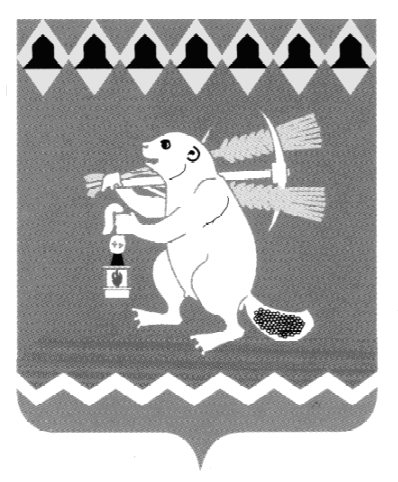 Администрация Артемовского городского округа ПОСТАНОВЛЕНИЕот 14.02.2020                                                                                           № 174-ПАО внесении изменений в перечень муниципальных (государственных) услуг, которые являются необходимыми и обязательными для предоставления на территории Артемовского городского округа и подлежат переводу в электронный видВ связи с необходимостью внесения изменений в перечень муниципальных (государственных) услуг, которые являются необходимыми и обязательными для предоставления на территории Артемовского городского округа и подлежат переводу в электронный вид, в соответствии Федеральными законами от 27 июля 2010 года № 210-ФЗ «Об организации предоставления государственных и муниципальных услуг», от 06 октября 2003 года № 131-ФЗ «Об общих принципах самоуправления в Российской Федерации»,                          от 23 июня 2014 года № 171-ФЗ «О внесении изменений в Земельный кодекс Российской Федерации и отдельные законодательные акты Российской Федерации», статьей 22 Закона Свердловской области от 07 июля 2004 года       № 18-ОЗ «Об особенностях регулирования земельных отношений на территории Свердловской области»,  Положением о признании помещения жилым помещением, жилого помещения непригодным для проживания, многоквартирного дома аварийным и подлежащим сносу или реконструкции, садового дома жилым домом и жилого дома садовым домом, утвержденным Постановлением Правительства Российской Федерации от 28.01.2006 № 47, принимая во внимание пункт 4 главы III Протокола от 30.12.2019 № 155 заседания комиссии по повышению качества предоставления государственных и муниципальных услуг, а также осуществления государственного контроля (надзора) и муниципального контроля в Свердловской области в режиме видеоконференции с муниципальными образованиями, расположенными на территории Свердловской области, от 11 декабря 2019 года, руководствуясь статьями 30, 31 Устава Артемовского городского округа,ПОСТАНОВЛЯЮ:Внести в перечень муниципальных (государственных) услуг, которые являются необходимыми и обязательными для предоставления на территории Артемовского городского округа и подлежат переводу в электронный вид, утвержденный постановлением Администрации Артемовского городского округа от 17.08.2018 № 869-ПА, с изменениями, внесенными постановлениями Администрации Артемовского городского округа от 26.11.2018 № 1278-ПА, от 08.02.2019 № 130-ПА, от 28.05.2019,             № 586-ПА, от 19.07.2019 № 799-ПА, от 11.09.2019 № 1017-ПА, от 16.12.2019  № 1454-ПА, (далее – Перечень)  следующие изменения:1.1. строки Перечня 20, 31, 39, 41 изложить в следующей редакции:1.2. дополнить Перечень строкой 71 следующего содержания:2. Постановление опубликовать в газете «Артемовский рабочий», разместить на Официальном портале правовой информации Артемовского городского округа (www.артемовский-право.рф), на официальном сайте Артемовского городского округа в информационно-телекоммуникационной сети «Интернет».3. Контроль за исполнением постановления возложить на первого заместителя главы Администрации Артемовского городского округа      Черемных Н.А.Глава Артемовского городского округа                                      А.В. Самочернов20Признание помещения жилым помещением, жилого помещения непригодным для проживания, многоквартирного дома аварийным и подлежащим сносу или реконструкции, расположенных на территории Артемовского городского округаУправление по городскому хозяйству и жилью Администрации Артемовского городского округа31Утверждение схемы расположения земельного участка или земельных участков на кадастровом плане территорийКомитет по архитектуре и градостроительству Артемовского городского округа39Предоставление в собственность, постоянное (бессрочное) пользование, в безвозмездное пользование, аренду земельных участков из состава земель, государственная собственность на которые не разграничена, из земель, находящихся в собственности муниципального образования, занятых зданиями, строениями, сооружениями, принадлежащими юридическим лицам и гражданамКомитет по управлению муниципальным имуществом Артемовского городского округа41 Предоставление однократно бесплатно в собственность земельных участков гражданам для индивидуального жилищного строительстваКомитет по управлению муниципальным имуществом Артемовского городского округа71Предоставление социальной выплаты гражданам, имеющим трех и более детей, взамен земельного участка, находящегося в муниципальной собственности, или земельного участка, право государственной собственности на который не разграничено, расположенного на территории Артемовского городского округа, предоставляемого для индивидуального жилищного строительства в собственность бесплатноКомитет управлению муниципальным имуществом Артемовского городского округа